COLEGIO EMILIA RIQUELME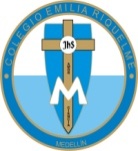 DOCENTE: ALEXANDRA OCAMPO LONDOÑOÁREA: CIENCIAS NATURALES GRADO: OCTAVOSEGUNDO PERIODO“Andemos con verdad, vivamos en verdad. Sí, amemos mucho a Dios en espíritu y en verdad. Esta es la base: humildad y amor. Humildad, silencio, adoración.” M.E.RACTIVIDADES SEMANA 5 (mayo 18-22)Buenos días queridas estudiantes, un saludo fraterno para todas ustedes y sus familias.Esta semana vamos a trabajar la última parte de la guía imprimible. En la clase virtual del lunes socializaremos la actividad que realizaron la semana anterior sobre reproducción asexual en plantas. Luego explicaré reproducción humana. La actividad de esta semana consiste en realizar una cartilla informativa, las pautas para su elaboración se las daré en clase.Las espero el lunes 18 de mayo, en el horario habitual.El enlace para acceder a Zoom, se los enviaré al grupo de WhatsApp.Cualquier inquietud, me pueden escribir a al WhatsApp: 3022249009 o al correo electrónico alexandra@campus.com.co.¡Gracias!Feliz y bendecido resto de día